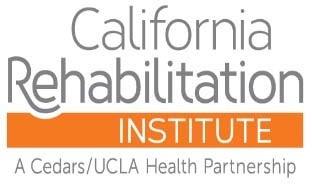 Política de asistencia financiera - Apéndice ALas copias impresas son solo una referencia. Consulte la última versión en la copia electrónica.Política de asistencia financiera - Apéndice ABases para el cálculo de los montos cobrados a los pacientesCalifornia Rehabilitation Institute utiliza el método “retrospectivo’ para determinar los “montos que se facturan generalmente” (AGB) a individuos que tienen cobertura de seguro distinta de la Atención médicamente necesaria. El porcentaje de AGB aplicable a partir del 1/1/2021 en nuestro centro es del 30 %.La cantidad se determinó usando todas las reclamaciones permitidas por Medicare (Tradicional) con fechas de alta desde el 1.º de enero del 2020 hasta el 31 de diciembre del 2020. El pago total esperado de las reclamaciones permitidas se dividió entre el total de los cargos facturados esperados por dichas reclamaciones.Aprobada por:Fecha de la última aprobación:Fecha de emisión:Versión:2021-1